             Пенсионный фонд Российской Федерации 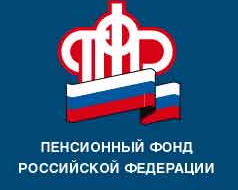                                  информируетС 1 июля возобновляется индексация пенсий пенсионерам-опекунамС 1 июля 2020 года вступают в силу поправки* в Федеральный закон № 167-ФЗ        «Об обязательном пенсионном страховании в Российской Федерации» от 15 декабря 2001 года, регулирующий обязательное пенсионное страхование.                                                  В соответствии с данными поправками пенсионеры, которые являются опекунами или попечителями и исполняют свои обязанности  по договору об опекунстве или попечительстве, в том числе по договору о приемной семье, будут получать страховые пенсии с учетом индексации.В настоящее время пенсионеры этой категории приравнены к работающим: на них распространяются правила обязательного пенсионного страхования, поэтому                    за пенсионеров-опекунов перечисляются  страховые взносы, а выплата пенсии им                   с учетом индексации возобновляется только после завершения опеки.Перерасчет пенсии с 1 июля для пенсионеров-опекунов пройдет беззаявительно, обращаться в Пенсионный фонд  не нужно.Обращаем внимание! Если пенсионер-опекун или попечитель помимо оплачиваемой попечительской деятельности работает и получает зарплату, он                  по-прежнему  считается работающим пенсионером. В этом случае индексация пенсии производится в общеустановленном порядке, то есть  после увольнения.*Федеральный закон № 86-ФЗ «О внесении изменений в статью 7 Федерального закона «Об обязательном пенсионном страховании в Российской Федерации»                   от 1 апреля 2020 годаГУ УПФРв  Вышневолоцкомгородском округеТверской области(межрайонное)